
TeleFriending Referral Form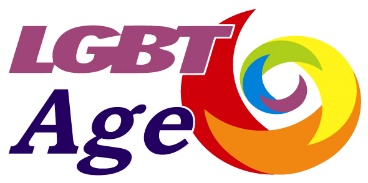 Before filling in this form, please read our TeleFriending criteria to make sure the service is right for you. Do you identify as LGBT+?Are 50 years or over? Or are you feeling isolated or lonely and looking for some contact with someone you can be yourself with?  Do you live in Scotland?Do you have a landline or mobile phone?Are you looking for a regular friendly call?If the answer to all these questions is YES, we’d love to hear from you! Please complete this form and email it to our TeleFriending Coordinator - Keith Paterson at: keith@lgbthealth.org.ukAbout youAbout youAbout youAbout youYour name:Pronouns:Phone NumberIs it ok to leave a voice message?Yes/NoLocation in ScotlandAge Your main reason for requesting this service:Do you have any health conditions you’d like us to know about: 
(For example mental health issues, hearing impairment, poor mobility, etc)Any other comments: 